                                                                                   Lichtbrechung                                                                 __________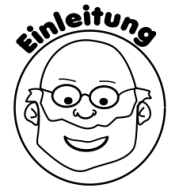                   Stell dir vor du fährst mit deinen Inlineskates auf einer abfallenden Straße. Du wirst immer                                     schneller. Plötzlich bekommst du Angst und willst abbremsen. Anstelle einer Bremsung fährst du auf einen Rasenstreifen. Sobald deine Inlineskates den Rasen berühren werden sie langsamer.  Doch was hat das mit Licht zu tun? Finde es heraus! 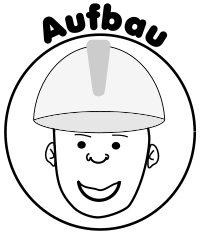 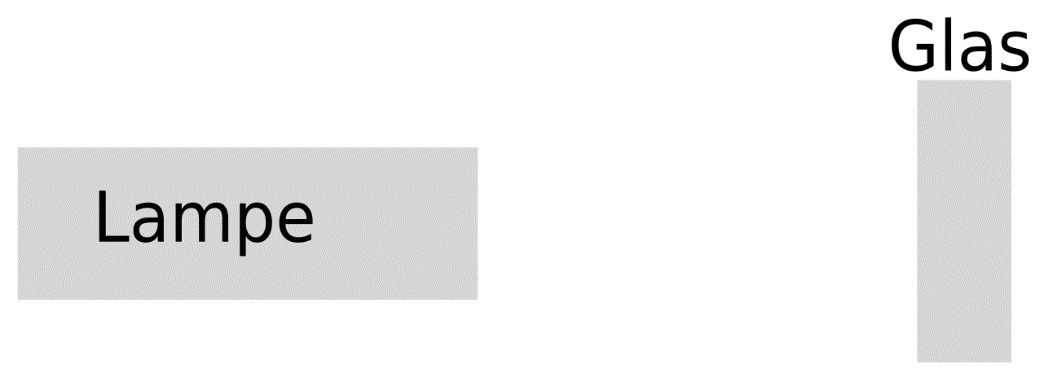 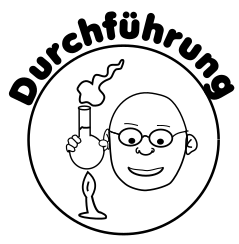 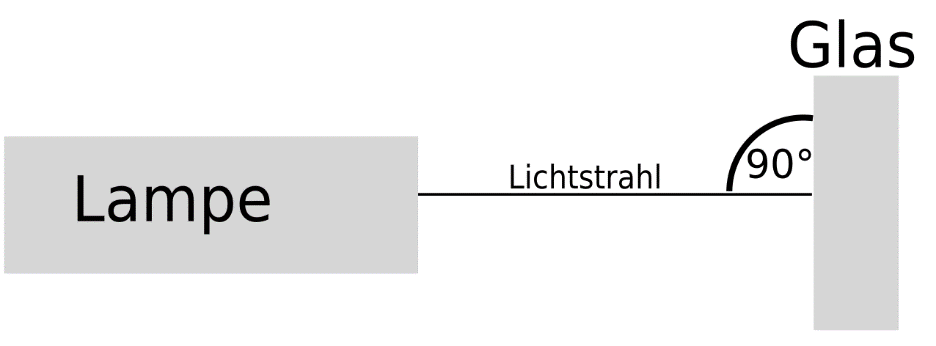 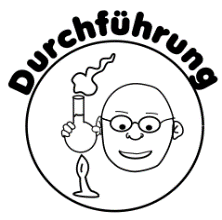 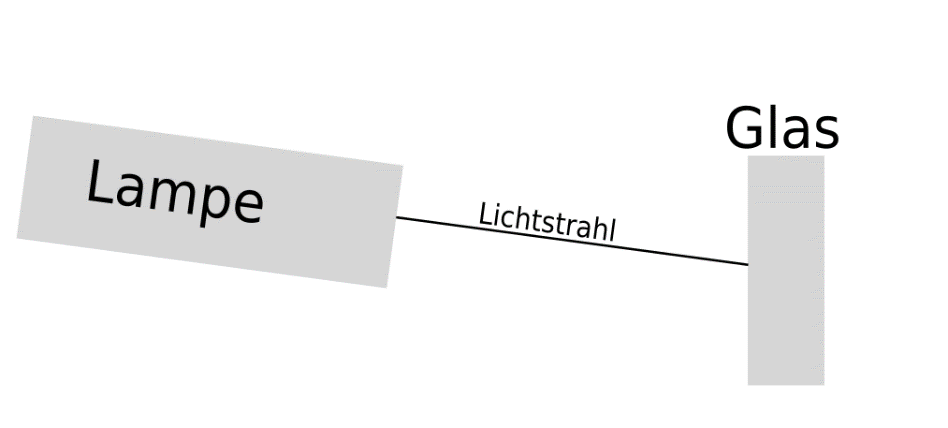 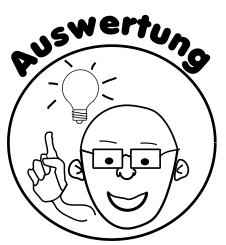 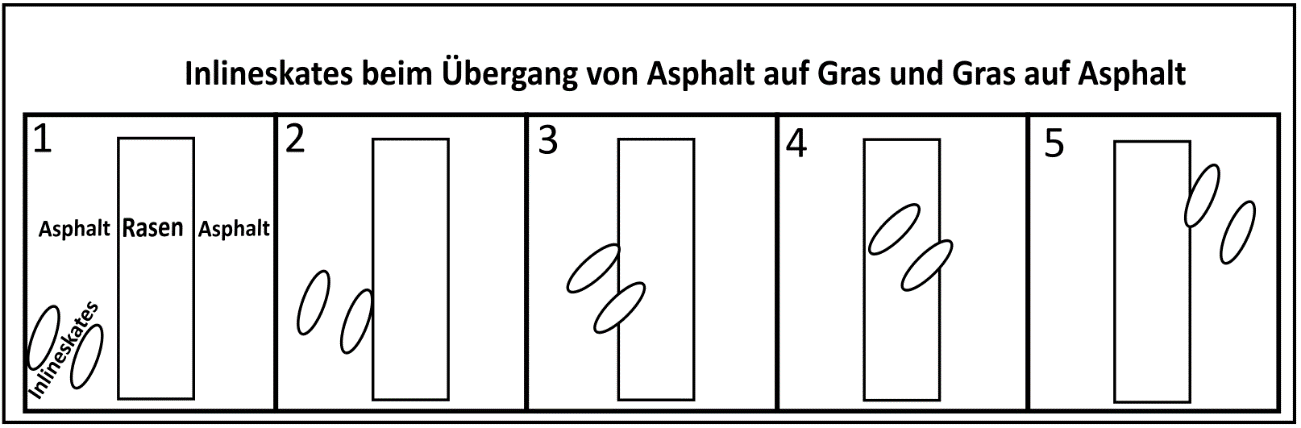 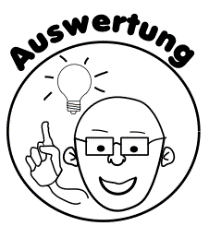 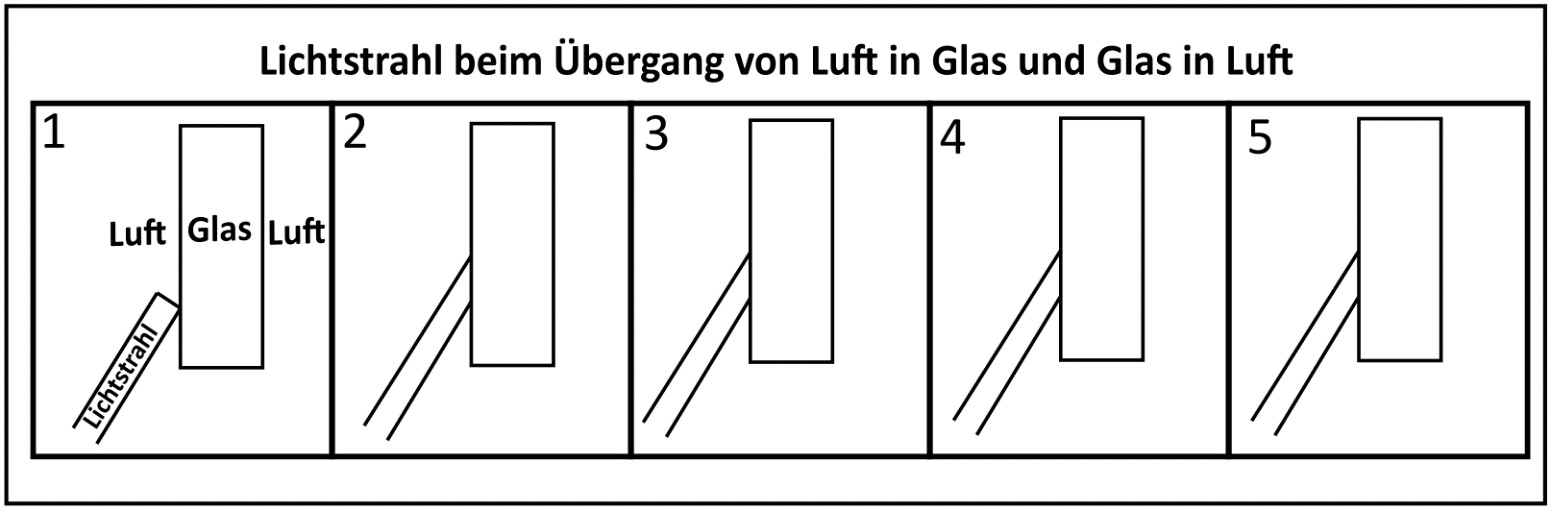 